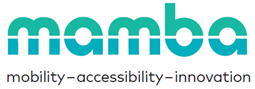 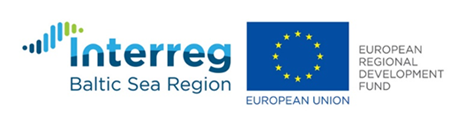 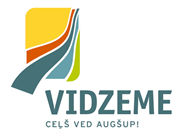 Priekšizpēte: Programmatūra pakalpojuma “Transports pēc pieprasījuma” mobilitātes centra darbības nodrošināšanaiprojektā „Mobilitātes un pakalpojumu pieejamības palielināšana demogrāfisko pārmaiņu skartajos reģionos” (MAMBA)Finanšu piedāvājuma formaPRETENDENTS,________________________________________________________________,(Juridiskai personai – nosaukums, reģistrācijas numurs, juridiskā adrese;  fiziskai personai – vārds, uzvārds, personas kods, adrese )kuru pārstāv ____________________________________________________________________,Pārstāvja/pilnvarotās personas ieņemamais amats, vārds, uzvārdsDatums, vietaPakalpojumsLīgumcena EUR bez PVNProgrammatūras izstrāde pakalpojuma “Transports pēc pieprasījuma” mobilitātes centra darbības nodrošināšanai Maksa par programmatūras izmantošanu 12 mēnešusCiti izdevumi, kas saistīti ar pakalpojuma nodrošināšanu (norādīt, kādi)Kopā EUR bez PVNPVN _%Kopējā līgumcena EUR, t.sk., PVN __%